Załącznik nr 1 do procedury monitorowania utrzymania efektów projektu grantowego „Wsparcie dzieci z rodzin pegeerowskich w rozwoju cyfrowym – Granty PPGR”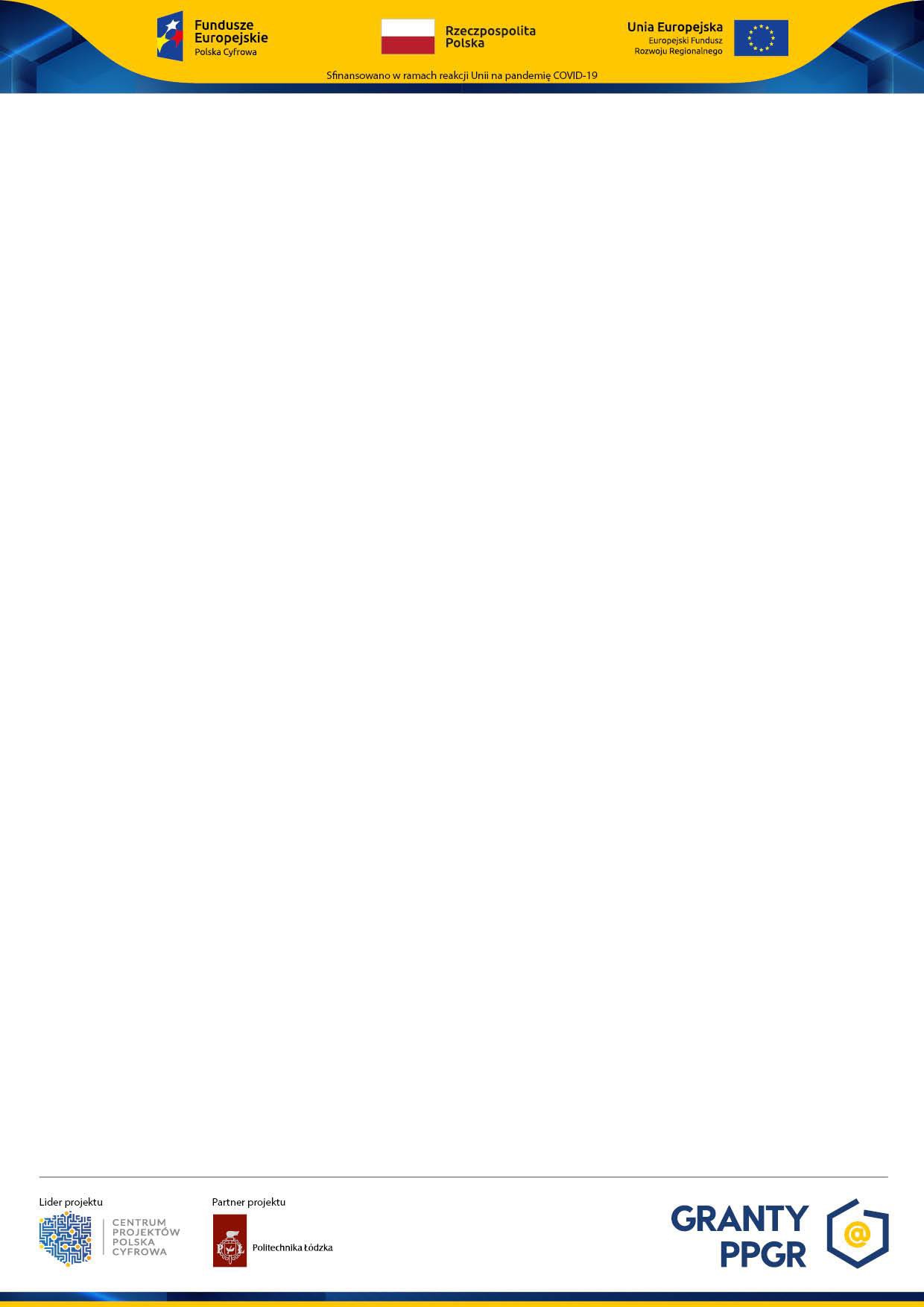 ………………………………………….( miejscowość, dnia )OŚWIADCZENIEo posiadaniu i użytkowaniu otrzymanego sprzętu komputerowegoDane Obdarowanego:Imię i Nazwisko Obdarowanego: ………………………………………………………………………………………………………………………………………………………………………Imię i Nazwisko reprezentanta matki/ojca/opiekuna prawnego (jeśli dotyczy)……………………………………………………………………………………………………………………………………………………………Niniejszym oświadczam, że posiadam/nie posiadam* i użytkuję/ nie użytkuję* sprzęt komputerowy przekazany przez Miasto Ostrołęka na podstawie umowy darowizny projektu grantowego „Wsparcie dzieci z rodzin pegeerowskich w rozwoju cyfrowym – granty PPGR” zgodnie z przeznaczeniem ww. projektu. W załączeniu dokumentacja fotograficzna obejmująca sprzęt komputerowy oraz numery seryjne sprzętu, opatrzona aktualną datą.Opisać przyczyny i okoliczności braku posiadania lub użytkowania sprzętu komputerowego niezgodnie z przeznaczeniem i inne uwagi dotyczące utrzymania efektów projektu grantowego (jeśli dotyczy)…………………………………………………………………………………………………………………………………………………......……………………………………………………………………………………………………………………………………………………..……………………………………………………………………………………………………………………………………………………..Świadomy odpowiedzialności karnej za złożenie fałszywego oświadczenia wynikającej z art. 233 § 1 Kodeksu karnego „Kto składając zeznanie mające służyć za dowód w postępowaniu sądowym lub innym postepowaniu prowadzonym na podstawie ustawy, zeznaje nieprawdę lub zataja prawdę, podlega karze pozbawienia wolności od 6 miesięcy do lat 8”,……………………………………………………./czytelny podpis Obdarowanego/* Niepotrzebne skreślić……………………………………………………./czytelny podpis reprezentanta matki/ojca/opiekuna prawnego /Oświadczenie jest potwierdzeniem utrzymania efektów projektu grantowego „Wsparcie dzieci z rodzin pegeerowskich w rozwoju cyfrowym – granty PPGR” realizowanego w ramach Programu Operacyjnego Polska Cyfrowa na lata 2014-2020 oś priorytetowa V Rozwój cyfrowy JST oraz wzmocnienie cyfrowej odpowiedzialności za zagrożenia – REACT-EU Działanie 5.1.Rozwój cyfrowy JST oraz wzmocnienie cyfrowej odporności na zagrożenia